Asociación de Filosofía e Historia de la Ciencia del Cono Sur (AFHIC)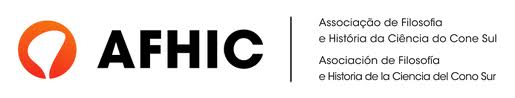 FICHA DE INSCRIPCIÓNNombre y apellido: ___________________________________________________Dirección postal personal: ____________________________________________________________________________________________________________________________________________________________________________________Dirección electrónica (e-mail): __________________________________________Institución donde (  ) estudia o (  ) trabaja: ____________________________________________________________________________________________________Dirección de la Institución: ___________________________________________________________________________________________________________________________________________________________________________________Prefiero que mi correspondencia sea enviada a mi dirección:(   ) personal  (  ) institucional (   ) Estudiante o (   ) Graduado en: ______________________________________Universidad: __________________________________________ Año: __________(   ) Maestría o (   ) Doctorado en: ________________________________________Universidad: __________________________________________ Año: __________[Si Ud. no posee título de posgrado en historia de la ciencia o filosofía de la ciencia, pero ya tiene más de tres años en el ejercicio de la enseñanza superior y/o investigación de la historia de la ciencia y/o de la filosofía de la ciencia, y publicó en calidad de autor principal o coautor un mínimo de dos trabajos en dicha especialidad, describa por favor sus actividades y publicaciones en otra hoja y envíela junto con esta ficha.]Declaro que concuerdo con el Estatuto de la Asociación de Filosofía e Historia de la Ciencia del Cono Sur (AFHIC) y solicito mi inscripción como Miembro de la AFHIC._______________________________________________   (firma)